AKTUALIZACJA 23.03.2020Powtórzenie słownictwa – uczniowie wskazują i nazywają to co znajduje się na obrazkach.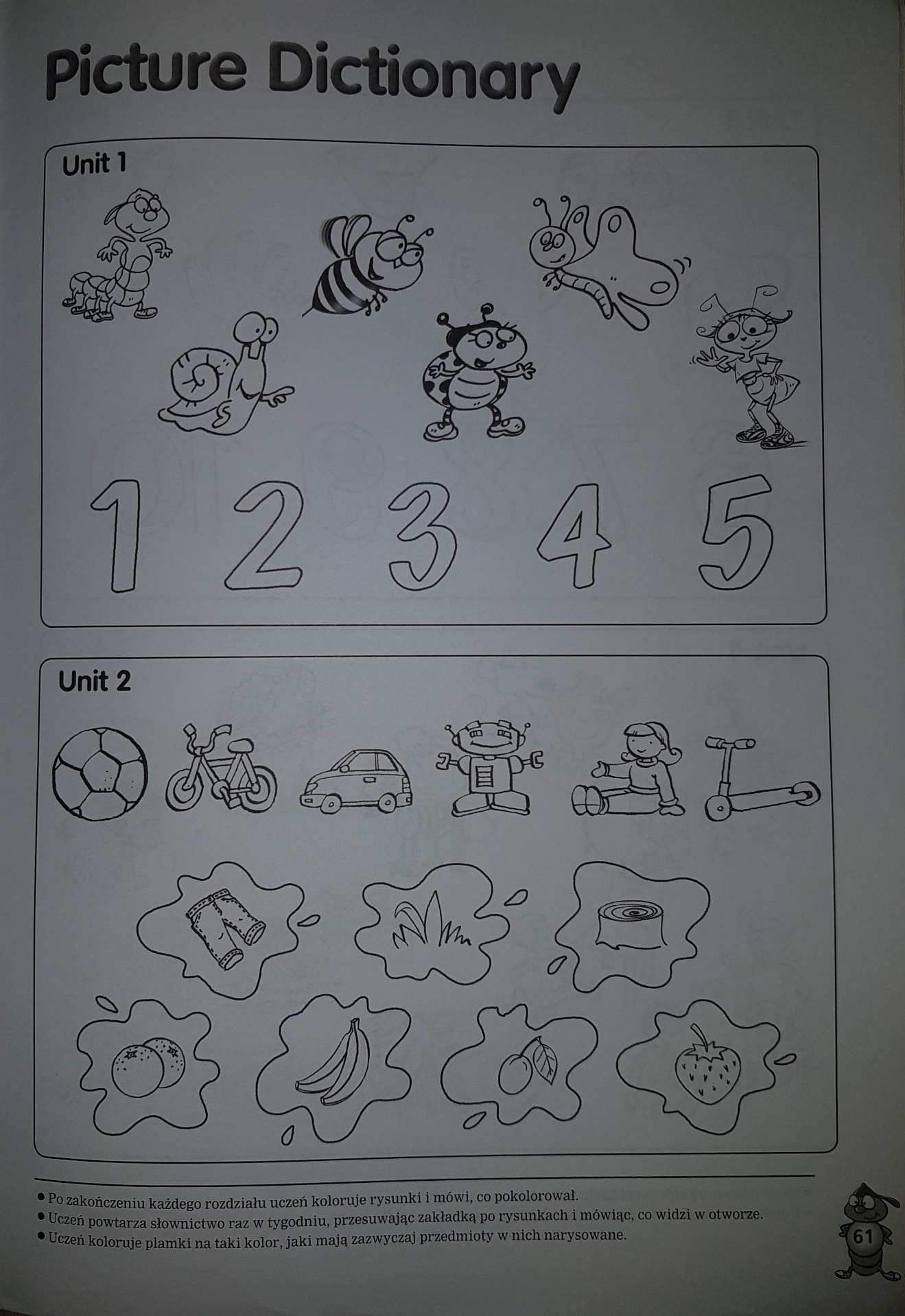 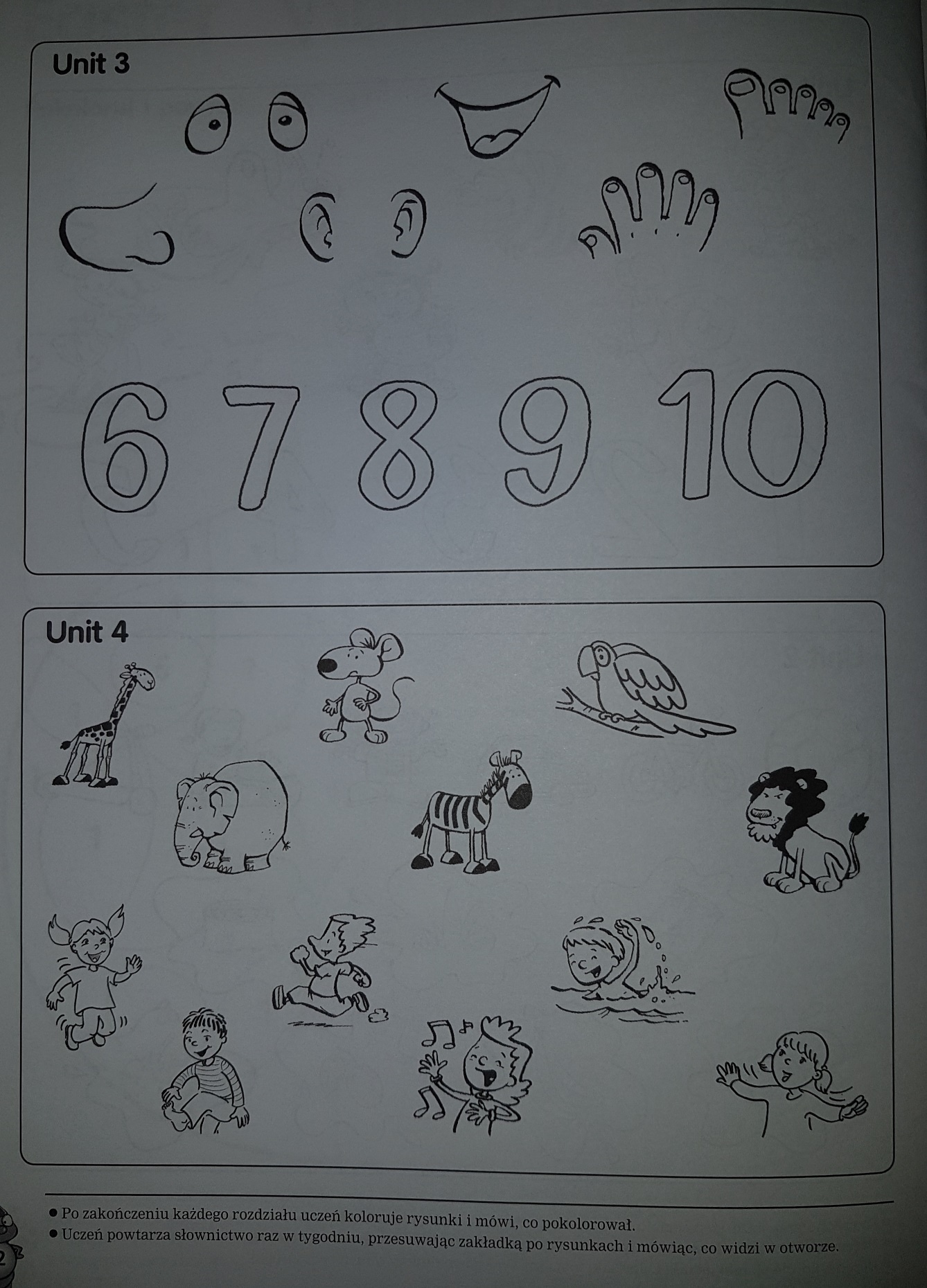 Aktualizacja 26.03.20201.Pokoloruj zdrowe jedzenie.2. Wstaw znak X obok niezdrowego jedzenia.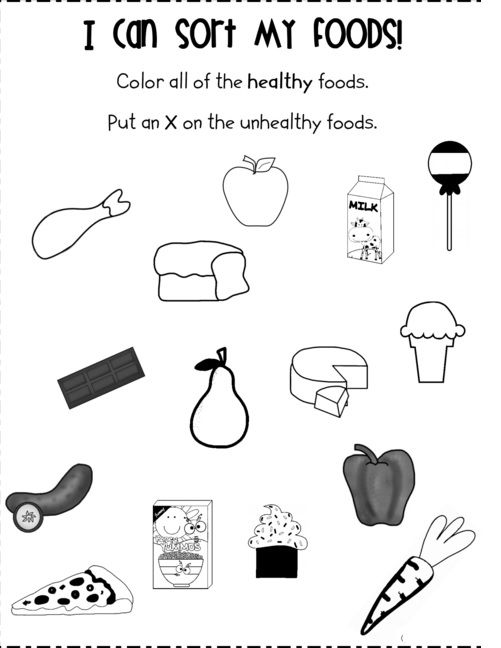 Odpowiedzi do zadań w formie załączników (pliki w formacie word lub zdjęcia wykonanych zadań itp.) można kierować na e-mail angielski.spskrwilno@wp.plW miarę możliwości uprzejmie proszę o wydrukowanie kart pracy (jeśli jest taka możliwość) oraz zbieranie otrzymanych materiałów w teczce. W przypadku pytań lub wątpliwości również można się kontaktować poprzez wyżej wymieniony e-mail lub  bezpośrednio na mój Messenger.                                                                                                Dziękuję                                                                                        Michał Fodrowski